ANKIETA DOTYCZĄCA ZAPOTRZEBOWANIA NA ŚRODKI REZERWY KRAJOWEGO FUNDUSZU SZKOLENIOWEGO W 2020 ROKU
Analiza pozyskanych informacji będzie podstawą do wystąpienia o środki rezerwy KFS 
dla powiatu wrzesińskiego w 2020 roku.DANE PRACODAWCY:Nazwa i adres pracodawcy:………………………………………………………………………………………………………………………….…………………………………………………………………………………………………………………………..Rodzaj prowadzonej działalności:……………………………………………………………………………………………………...................................Dane osoby upoważnionej do kontaktu: (imię, nazwisko i numer telefonu) …………………………………………………………………………………………………………………………...
Priorytety Rady Rynku Pracy wydatkowania rezerwy KFS 2020 r. :
1) wsparcie kształcenia ustawicznego osób z orzeczonym stopniem niepełnosprawności;
2) wsparcie w nabywaniu kompetencji cyfrowych;
3) wsparcie kształcenia ustawicznego pracowników Centrów Integracji Społecznej, Klubów Integracji Społecznej oraz Warsztatów Terapii Zajęciowej,
4) wsparcie kształcenia ustawicznego osób, które mogą udokumentować wykonywanie przez co najmniej 15 lat prac  w szczególnych warunkach lub o szczególnym charakterze, a którym nie przysługuje prawo do emerytury pomostowej;5) wsparcie kształcenia ustawicznego osób zatrudnionych u pracodawców, którzy w latach 2017-2019 nie korzystali ze środków Krajowego Funduszu Szkoleniowego.

Planowane formy podnoszenia kwalifikacji:Ankieta ma charakter badawczy i nie stanowi zobowiązania dla żadnej ze stron.                                                                             …………………………………                                                                                         (data i podpis pracodawcy)Powiatowy Urząd Pracywe Wrześniul. Wojska Polskiego 2   62-300 Września;   Tel. 61-640-35-35,    Fax  61-640-21-10            adres strony internetowej: www.wrzesnia.praca.gov.plLp.Nazwa działaniaKwotazapotrzebowaniaIlość osóbWskazać właściwy priorytet1.Określenie potrzeb pracodawcy w zakresie kształcenia ustawicznego w związku z ubieganiem się o sfinansowanie tego kształcenia ze środków KFS2.Kursy 3.Studia podyplomowe4.Egzaminy umożliwiające uzyskanie dokumentów potwierdzających nabycie umiejętności, kwalifikacji lub uprawnień zawodowych.5.Badania lekarskie lub psychologiczne wymagane do podjęcia kształcenia lub pracy zawodowej po ukończonym kształceniu.6.Ubezpieczenie od następstw nieszczęśliwych wypadków w związku z podjętym kształceniem RAZEMRAZEM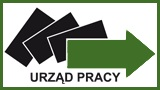 